Training:A training session for your local church quizzers, coaches, and officials can be arranged.Training for officials will be held throughout the year as needed.RecruitingA presentation session/demo can be scheduled in your local church for parents, pastoral staff, youth leaders, and youth.Why would I do this?Quizzing is probably the best tool we have for generating excitement among youth for learning and memorizing God’s Word.District Events for 2023/2024 SeasonUseful Links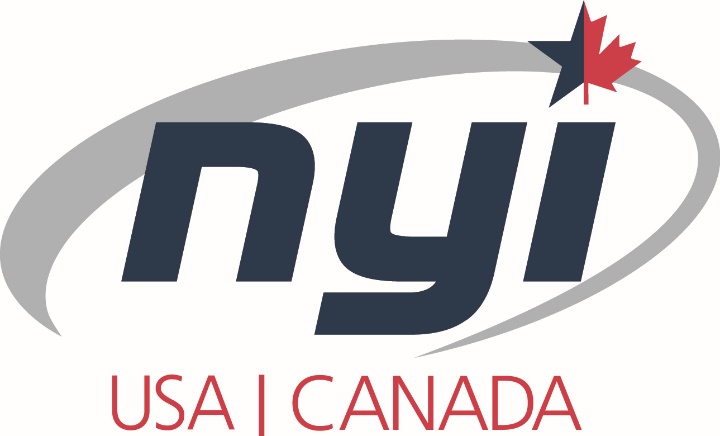 Joplin District Youth QuizzingContact: Patrick Wheeler
Email: patrick.wheeler@gmail.com
Phone: 314-489-8194Material: Galatians, Ephesians, Philippians, Colossians, Philemon, 2011 NIVDateEventLocationMaterialAug 19, 2023District Kick-offNixa COTN, 306 Northview Rd, Nixa, MO 65714Galatians 1-2Sep 16, 2023Rogers InvitationalRogers First COTN, 4911 W Pleasant Grove Rd, Rogers, AR 72758Galatians 1-5Oct 14, 2023MO/Joplin joint quizRolla COTN, 1901 E 10th St Rolla, MO 65401GalatiansNov 4, 2023Olathe InvitationalCollege COTN, 2020 E Sheridan St, Olathe, KS 66062Galatians, Ephesians 1-3Dec 1-2, 2023Top Ten QuizWebster Groves COTN, 145 East Old Watson Road, Webster Groves, MO 63119Galatians, Ephesians 1-5Dec 2, 2023District QuizThe NOC, 566 W Mt Vernon St, Nixa MO 65714Galatians, Ephesians 1-5Jan 6, 2024District QuizLamar COTN, 1301 Broadway St, Lamar, MO 64759Galatians, Ephesians, PhilippiansFeb 3, 2024MO/Joplin joint quizLebanon Freedom COTN, 1701 Lynn Street (Rte. 5), Lebanon, MOGalatians, Ephesians, Philippians, Colossians 1-2Mar 16, 2024District Quiz FinalsWebb City COTN, 701 W Tenth St, Webb City, MO 64870All booksApr 18-20, 2024MAXMid-America Nazarene University, Olathe, KSAll booksJune 24-29, 2024Q2024Point Loma Nazarene University, San Diego, CAAll booksGeneral NYI Quizzing Sitehttp://nyiconnect.com/youth-quizzing/Joplin District Quizzing Infohttps://www.joplindistrictnaz.org/bible-quizzingJoplin District Quizzing Facebook Pagehttps://www.facebook.com/JoplinTBQ/Quizzing Materialhttps://www.thefoundrypublishing.com/ministry-resources/youth-ministry/youth-bible-quizzing.html Other Tournamentshttp://www.nazquizzing.org/pages/37-tournament-web-sites